PADSTOW SAILING CLUB CIO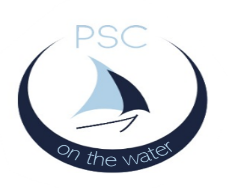 Registered charity no.11715862021 Membership Application/RenewalCommodore									Membership SecretaryMarie Roddis									Phil Scorah,10 Fairfield, St MerrynPL28 8FQ philscorah@me.comName ………………………………………………………..Address ………………………………………………………		Tel No………………………………………………………………..		MOB………………………………………………………………..		EmailAny membership commencing after the 1st September 2021 will attract a 50% late season discount.BACS:   HSBC Wadebridge, Sort code 40.45.10 A/c 21535056 Padstow Sailing Club with the   Mem2021Surname, eg: Mem2021Scorah as reference.Cheques:   payable to: PADSTOW SAILING CLUB CIO with reference as above on reverse & return with all forms to the Membership Secretary [top right].Please enter full names of all members plus the ages of children under 18.Name  ……………………………………………………………………		Age ………………		DOB…………….…………..Name  ……………………………………………………………………		Age ……………….		DOB…………….…………..Name  ……………………………………………………………………		Age ………………		DOB…………….…………..Name  ……………………………………………………………………		Age ………………		DOB…………….…………..I / We confirm that I /we have read and accept the conditions in the Important Notice on page 4 and will abide by the Club’s rules and sailing instructions.Signed:  ..................................................................	Date:  ……………………..Gift Aid DeclarationIf you can, please complete the Gift Aid Declaration below so we can claim the income tax you paid on your contributions.  NB: You must pay an amount of income tax and / or capital gains tax for each tax year that is at least equal to the amount of tax that the CIO will reclaim on your gifts for that tax year Please notify the club if your circumstances change.Please treat all gifts of money that I make today and in the future as Gift Aid donations to Padstow Sailing Club CIOSigned:  ........................................................................	Date:  ……………………..Name: (Please print) ........................................................................PADSTOW SAILING CLUB CIOUse of Personal Data Consent FormYour privacy is important to us, and we want to communicate with Padstow Sailing Club members in a way which has their consent and is in line with UK law on data protection.  Because of a change in UK law, we now need your active consent as to how we contact you. Please fill in the contact details to communicate with you:By signing this form, you are confirming that you are consenting to Padstow Sailing Club CIO holding and processing your personal data on computer for the following purposes (please tick the boxes where you wish to give consent).I consent to Padstow Sailing Club:-☐	 Including my details in the Padstow Sailing Club directory which is only used by committee members to contact me and to record my details and preferences.☐ 	Contacting me by post   phone or email.☐ 	Keeping me informed about news, events and activities both social and sailing organized by and or at the Padstow Sailing Club☐	 Allowing my name, address, telephone number and email address to be published in a list of members held in the clubhouse and available to other members. Signed:  ..................................................................	Date:  ……………………..Use of Personal Data Terms and ConditionsYou can grant consent to all the purposes; one of the purposes or none of the purposes.  Where you do not grant consent, we will not be able to use your personal data; (so for example we may not be able to let you know about forthcoming events); except in certain limited situations, such as where required to do so by law or to protect members of the public from serious harm. You can withdraw or change your consent at any time by contacting the Padstow Sailing Club. Please note that all processing of your personal data will cease once you have withdrawn consent, other than where this is required by law, but this will not affect any personal data that has already been processed prior to this point.PADSTOW SAILING CLUB CIOIMPORTANT NOTICEPlease retain this page for your records.The club is run entirely by volunteers, therefore all members are expected to contribute time to assist in club maintenance and/or running of activities.Members of the club, their guests and visitors may use the club premises and other facilities of the club entirely at their own risk and accept that: -a	The club will not accept any liability for damage to, or loss of property belonging to members, their guests or visitors to the club.b	The club will not accept any liability for personal injury arising out of the use of the premises and any other club facilities, or out of participating in any race or social event organized by the club, including windsurfing tuition and boat or board hire, whether sustained by members, their guests or visitors, or caused by such member, guests or visitors, whether or not such damage was occasioned by the neglect or negligence of any of the club’s officers, committee members or servants of the club.c	Before inviting any guests or visitors on to the club premises or to participate in events organized by the club, members will draw their attention to these rules. Guests may visit on up to three occasions and must sign the Visitors’ Book.d	Parents and guardians have sole responsibility for their children and wards and must appreciate that the club cannot be expected to exercise supervision or control, except during club racing and organized training sessions. The club cannot accept responsibility for children, or any other persons, not engaged in racing or training.e	Club parking spaces are only provided for up to 4 Duty Officers.  The Town Council may issue fines for those not displaying a current permit or for vehicles parked on the road.Parents and guardians particularly are warned that the club is only able to provide rescue facilities during the hours of club racing and organized training sessions.The Duty/Sailing officer, Instructor or any Committee Member has the right to refuse access to club facilities or activities to any member who, in their opinion, is not behaving in a safe and appropriate manner.2021Full Membership FeeNo.Total Adult (Over 18)£55.00 £ Adult & Partner£77.00 £ Juniors (8-18) Family Member£10.00 £ Juniors (under 8) Family Member£5.00 £ Senior Citizen (Single)£40.00 £ Senior Citizen (Couple)£60.00 £ Students 18+ in Full Time Education£30.00 £ Cadets (12-18) Stand Alone£20.00 £ Donation £Total paymentCheque/CASH/BACS £